SUNSCAPE PUERTO VALLARTA, NOCHES GRATIS.DISFRUTA 4 NOCHES Y PAGA SOLO 3DISFRUTA 7 NOCHES Y PAGA SOLO 6VIGENCIA VALIDA DE COMPRA HASTA EL 31 DE JULIO DE 2020.INCLUYE (Por Persona)• Traslados aeropuerto – hotel – aeropuerto.
• Alojamiento según las noches que decida tomar.
• Alimentación todo incluido.
• Snacks entre comidas.
• Bebidas y licores ilimitados (+18).• Tarjeta de asistencia médica.
• Actividades Shows de entretenimiento Diurno y Nocturno.
• Toallas para la playa y las piscinas.
• Deportes acuáticos no motorizados.
• Propinas e impuestos hoteleros.NO INCLUYE (Por Persona)• Tiquetes aéreos.
• Impuestos del tiquete y salida de los países.• Excursiones.
• Gastos no estipulados.
• Actividades no descritas en el programa.TERMINOS Y CONDICIONES• Reserva hasta el 31 de Julio de 2020.• LAS TARIFAS A CONTINUACIÓN SON VALIDAS PARA VIAJAR ENTRE EL 01 DE AGOSTO Y EL 22 DE DICIEMBRE DE 2020.• NIÑOS DE 0-11 AÑOS GRATIS EN ALOJAMIENTO.SUNSCAPE PUERTO VALLARTA (4*)Ubicado en Puerto Vallarta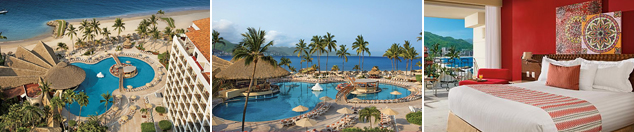 Precio por persona en Dólares Americanos de 3 noches de alojamientoPARA TENER EN CUENTA• Tarifas e impuestos sujetos a cambios sin previo aviso.
• En caso de no SHOW se aplica penalidad del 100 % sobre el valor del paquete.
• Para viajar se requiere pasaporte con vigencia mínima de 6 meses, cédula de ciudadanía original.
• Es importante que este en el aeropuerto como mínimo con cuatro (4) horas antes de la salida del vuelo.• Para menores de edad deben presentar pasaporte, registro civil de nacimiento y permiso autenticado en notaria por los padres.La mayoría de habitaciones cuentan con cama doble o matrimonial 125cm ancho X 180cm largo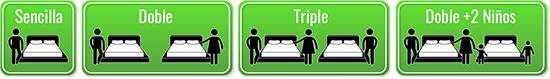 VIGENCIADOBLETRIPLENIÑO (0-11)01 AGO AL 22 DIC 2020U$ 350U$ 340*U$ 31NOCHE ADICIONALU$ 109U$ 106U$ 3